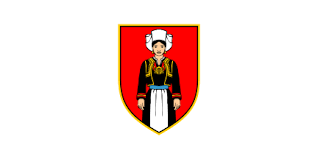 OPĆINA KONAVLEP O Z I V A      V A SNA SVEČANO OBILJEŽAVANJE DANA OPĆINE KONAVLE I  25. GODIŠNJICE OSLOBAĐANJAP  R  O  G  R  A  M18. listopada 2017. / srijedaCAVTAT – Riva15,30 sati – uplovljavanje broda „Karaka“ s pripadnicima policijske udruge branitelja „PU Dubrovnik'91“, druženje s građanima19. listopada 2017.  / četvrtak / CAVTAT 19,00 sati  - DOM KULTURE CAVTAT otvaranje izložbe ratnih fotografija autora Toma Žanetića20. listopada 2017. / petak /CAVTAT10,00 sati – Trg dr. Franje Tuđmana Tehnički zbor oružanih snaga Republike Hrvatske17,00 sati  mimohod sudionika / cavtatske mažoretkinje, cavtatska glazba, veterani domovinskog rata i drugi  sudionici /17,30 sati  - postrojavanje sudionika na trgu dr. Franje Tuđmana                      polaganje cvijeća i paljenje svijeća uz bistu prvog hrvatskog predsjednika dr. Franje Tuđmana18,20 sati - obilazak izložbe ratnih fotografija i okrugli stol sudionika oslobodilačke operacije u Domu                      kulture Cavtat21. listopada 2017. / subota /ČILIPI 09,00 sati – polaganje vijenaca i paljenje svijeća kod spomenika „Konavoska mati“VOJSKI DO10,00 sati – polaganje vijenaca i paljenje svijeća uz spomenik hrvatskom vitezu Matu GolubićuSTRAVČA – Župna crkva sv. Jurja11,00 sati – sv. Misa za poginule hrvatske braniteljeDUBRAVKA – sv. Barbara15,00 sati – polaganje cvijeća i paljenje svijeća kod križa i crkvice  sv. Barbare u DubravkiGRUDA16,30 sati – polaganje cvijeća i paljenje svijeća uz bistu generala Janka Bobetka17,00 sati – svečana sjednica Općinskog vijeća općine Konavle – sportska dvorana OŠ Gruda22. listopada 2017. / nedjelja /PRIDVORJE – Franjevački samostan  sv. Vlaha18,00 sati -  otvaranje izložbe u odjelu za arheologiju i spomenički baštinu Konavle        DOBRO NAM DOŠLI !